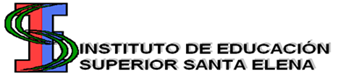 Profesorado de Educación FísicaTrabajo Integrador Alumnos Condición LibreCátedras: Biomotricidad- Biomotricidad II (plan viejo)Docentes a cargo: Marcelo Fabián Bonomi bonomimarcelo@yahoo.com.ar  María Eugenia Barreto  quenu73@gmail.com  Soto Andrea Paola  profe.paolasoto@gmail.com Fecha de presentación: 72 hs antes de la mesaContenidos a desarrollarTejido nerviosoCélulas nerviosas: Neurona y neurogliaMeningesLíquido CefalorraquídeoSistema nervioso: divisiones, principales órganos y funciones.SinapsisArco reflejo Sistema endocrino: glándulas y hormonas. Funciones específicas.Relaciones entre el sistema nervioso y el sistema endocrino: ejemplos.SISTEMA OSTEO-ARTRO-MUSCULARTejido óseo compacto y esponjosoMédula ósea amarilla y rojaMiofibrillaEstructura de un hueso largo y partes.Principales huesos y músculos del cuerpo humanoClasificación de los huesos  según su formaArticulaciones: definición,  clasificaciones, estructura de una articulación móvil (esquema modelo) PalancasTipos de movimientosActividadesSISTEMA NERVIOSO1-Elabora un cuadro con la división del Sistema Nervioso.2-Indica la función de los órganos del Sistema Nervioso Central3-Describe el Sistema Nervioso Periférico4-Elabora un cuadro comparativo explicando arco reflejo y sinapsisSISTEMA ENDOCRINO5-Enumera las glándulas del Sistema Endocrino6-Explica la función de cada una de las glándulas e indica las hormonas  que segreganSISTEMA OSTEO-ARTRO-MUSCULAR7-Grafica e indica las referencias de los huesos y músculos del organismo humano8-¿Cómo se clasifican los huesos según su forma?. Caracteriza9-Clasifica y caracteriza las articulaciones10-¿Cómo se clasifican los músculos?. Caracteriza11-Clasifica las palancas y ejemplifica en relación al funcionamiento del Sistema 12-Clasifica los movimientos y ejemplifica(Bonomi)13- Análisis Biomecánica de una habilidad o destreza motriz ej. Una Media Luna, donde realizará un vídeo con el ejercicio, describiendo, Estructura y Fase de los distintos movimientos, Factores, Principios, Leyes, planos, palancas y tipos de contracción es musculares. Elija una actividad, donde describirá, sistema nervioso, sistema Endocrino, sistema Energético, sistema Osteoarticular que se ponen en funcionamiento en dicha actividad. ------------------------------------------------------------------------------------------------------------------------------En la defensa oral deberá desarrollar e integrar los contenidos mencionados. Podrá hacerlo con un esquema o mapa conceptual.Entregar el trabajo por mail, a los correos de los profes.Bibliografía sugerida de consulta-Curtis, H. (et.al). 2012. Biología. Médica Panamericana. Buenos Aires. (Cap 24, 25 y 26)Thibodeau, Gary A. y Kevin T. Patton. 2007. Anatomía y Fisiología. 6a ed. Elsevier España S.A., Madrid, España. (Cap 8, 9 10, 11, 13 y 14)